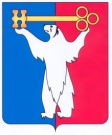 АДМИНИСТРАЦИЯ ГОРОДА НОРИЛЬСКА КРАСНОЯРСКОГО КРАЯПОСТАНОВЛЕНИЕ03.06.2015                                               г. Норильск                                                   № 279О внесении изменений в Постановление и.о. Главы Администрации города Норильска от 27.12.2008 № 2175 Во исполнение Закона Красноярского края от 24.04.2008 № 5-1565 
«Об особенностях правового регулирования муниципальной службы в Красноярском крае», ПОСТАНОВЛЯЮ:1. Внести в Постановление и.о. Главы Администрации города Норильска 
от 27.12.2008 № 2175 «О квалификационных требованиях, необходимых для замещения должностей муниципальной службы Администрации города Норильска, ее структурных подразделений» (далее – Постановление) следующее изменение:1.1. В графе «Требования к высшему профессиональному образованию по соответствующим специальностям, направлениям подготовки» Приложения 16 «Квалификационные требования, необходимые для замещения должностей муниципальной службы в Кайерканском территориальном управлении Администрации города Норильска» к Постановлению для категории должности «специалисты» в разделе «Городское хозяйство и работа с населением» исключить слова: « - «Менеджмент» (по специальностям «Государственное и муниципальное управление», «Экономика и управление на предприятии (по отраслям)»);                                 - «Экономика» (по специальностям «Экономическая теория», «Мировая экономика», «Национальная экономика», «Экономика труда», «Финансы и кредит», «Финансы (по отраслям)», «Бухгалтерский учет, анализ и аудит», «Экономика и бухгалтерский учет» (по отраслям)»); ».1.2. Графу «Требования к высшему профессиональному образованию по соответствующим специальностям, направлениям подготовки» Приложения 16 «Квалификационные требования, необходимые для замещения должностей муниципальной службы в Кайерканском территориальном управлении Администрации города Норильска» к Постановлению для категории должности «специалисты» в разделе «Городское хозяйство и работа с населением» дополнить словами: «экономика и управление» (все специальности).   2. Настоящее постановление опубликовать в газете «Заполярная правда» и разместить его на официальном сайте муниципального образования город Норильск.И.о. Руководителя Администрации города Норильска                               А.П. Митленко